附件3“医保集采药品、国谈药品销售专柜”标志标识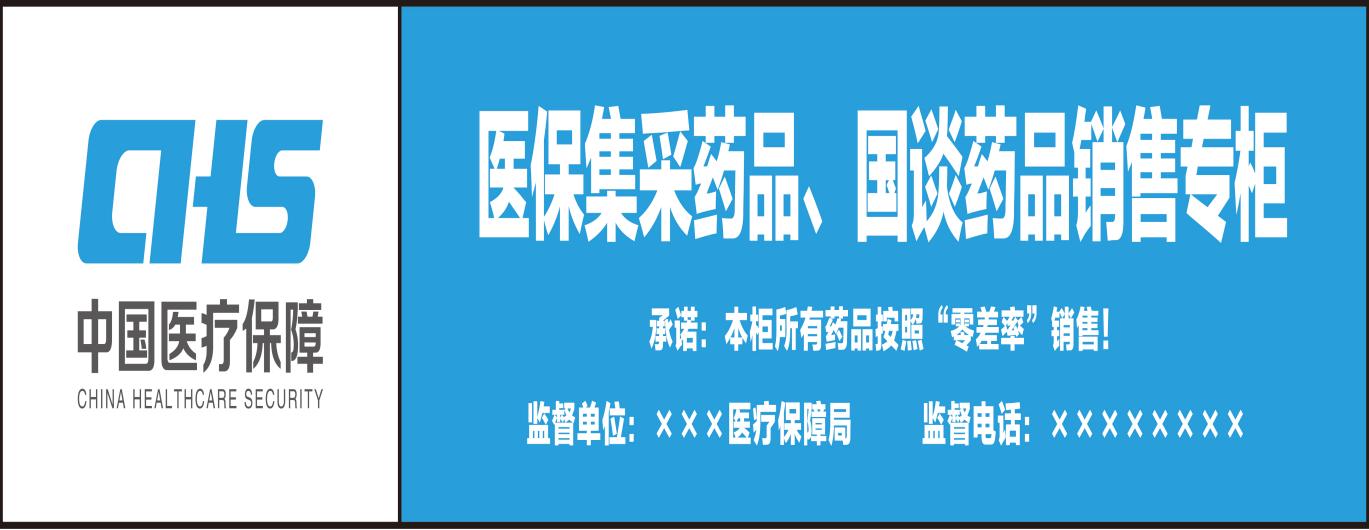 2.“零差率”销售标签标牌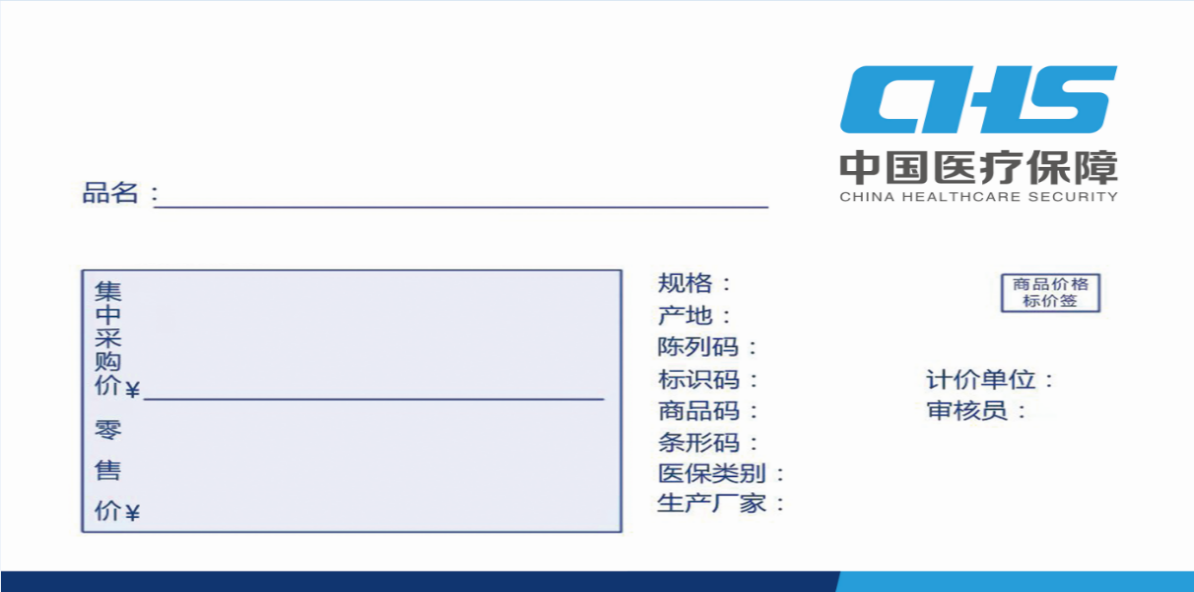 